Όνομα:………………………………………….   Ημερομηνία:……………………………….Κεφ. 12  ΠροβλήματαΗ Μαίρη είχε σε ένα άλμπουμ 38 φωτογραφίες. Σήμερα έβαλε 24 φωτογραφίες ακόμη. Πόσες φωτογραφίες υπάρχουν τώρα στο άλμπουμ; 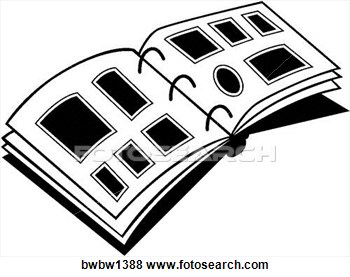                                                    ΛΥΣΗΑπάντηση:……………………………………………………………………………………………………………………………..Ο Πάνος είναι 7 ετών και ο πατέρας του είναι 41 ετών. Πόση είναι η διαφορά ηλικίας μεταξύ πατέρα και γιου;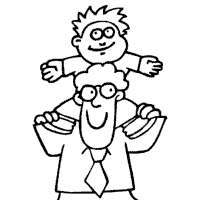 ΛΥΣΗ Απάντηση:……………………………………………………………………………………………………………………………..Στην παιδική χαρά έχουν συγκεντρωθεί 23 παιδιά. Έπειτα από λίγο έρχονται 16 παιδιά ακόμη, ενώ φεύγουν 8 παιδιά. Πόσα έχουν μείνει τώρα στην παιδική χαρά;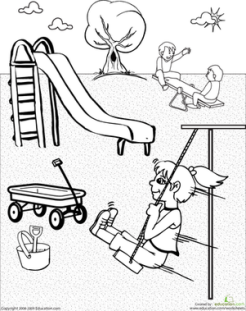 ΛΥΣΗ                              1η πράξη:                                                   2η πράξη: Απάντηση:…………………………………………………………………………………………………………………………….. Ξανθίππη αγόρασε από το σούπερ μάρκετ μια συσκευασία που περιείχε 3 πακέτα φρυγανιές. Το κάθε πακέτο είχε 15 φρυγανιές. Πόσες είναι όλες μαζί οι φρυγανιές που αγόρασε η Ξανθίππη;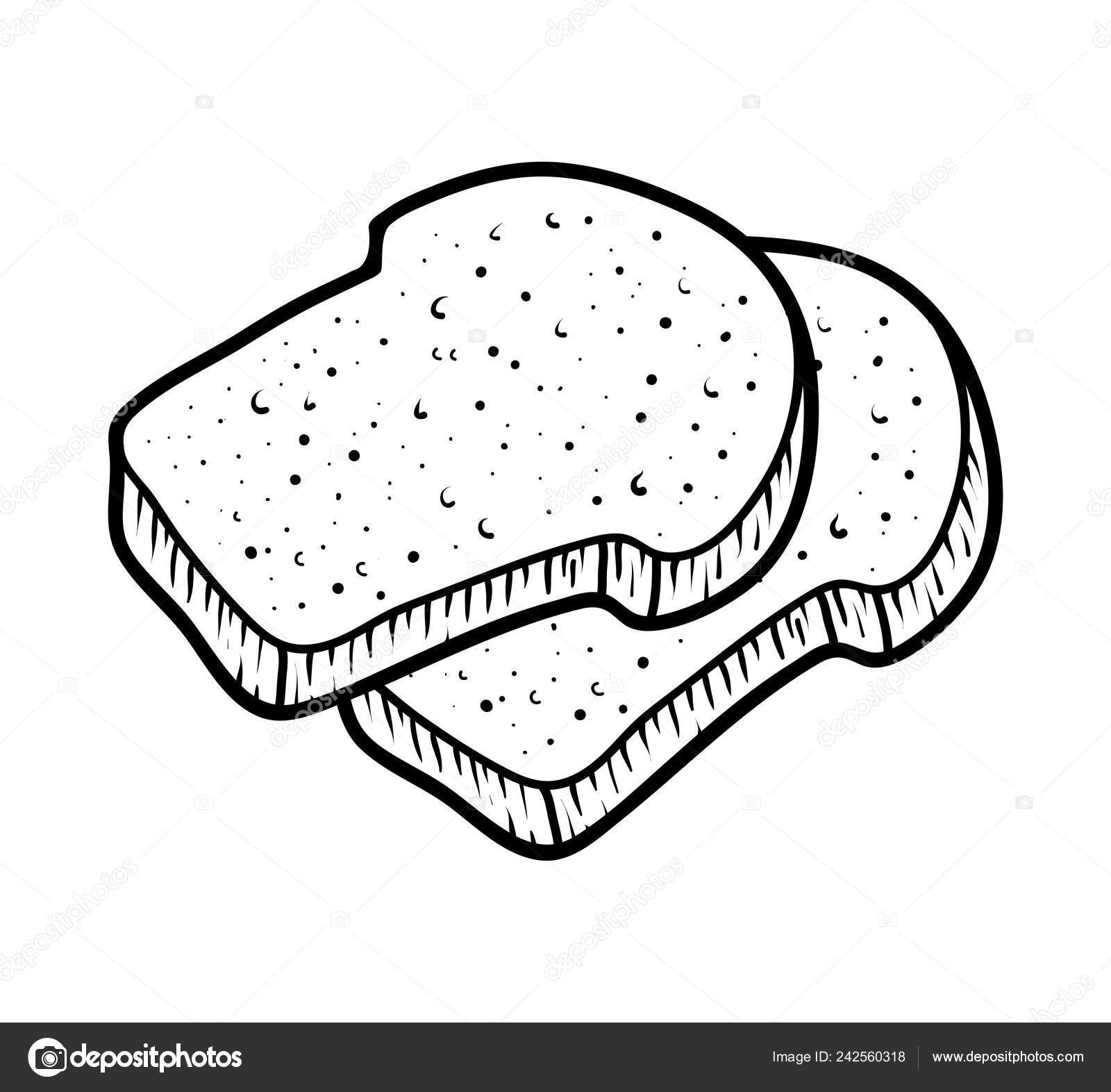 ΛΥΣΗΑπάντηση:……………………………………………………………………………………………………………………………..Ο Τηλέμαχος παρατήρησε ότι η βεράντα του σπιτιού του έχει 7 σειρές πλακάκια. Κάθε σειρά έχει 14 πλακάκια. Πόσα πλακάκια έχει η βεράντα;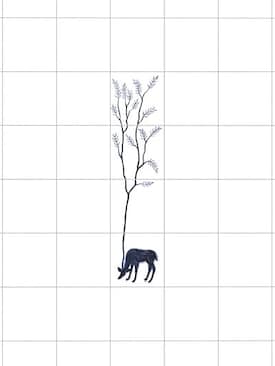 ΛΥΣΗΑπάντηση:……………………………………………………………………………………………………………………………..